              от  26 декабря  2016 года №____     Направляю Вам повестку 21-го внеочередного заседания Собрания депутатов Карталинского муниципального района, которое состоится 27 декабря 2016 года в 11-00 часов местного времени в большом зале администрации Карталинского муниципального района. Прошу не планировать командировки и другие мероприятия в этот день:О внесении изменений в решение Собрания депутатов Карталинского муниципального района от 26.12.2016 года №189» (Принято опросным листом 07 декабря 2016г.) (В.К.Демедюк).О прогнозе социально-экономического  развития Карталинского муниципального района на 2017 год и плановый период 2018 и 2019 годов (М.П.Коломиец).О принятии в первом чтении проекта Решения «О бюджете Карталинского муниципального района на 2017 год и плановый период 2018 и 2019 годов» (Д.К.Ишмухамедова, Г.Г. Синтяева).О внесении изменений в решение Собрания депутатов Карталинского муниципального района от 28.04.2016 года №109 (С.В.Ломовцев).Разное.Председатель Собрания депутатовКарталинского муниципального района                                                               В.К.Демедюк 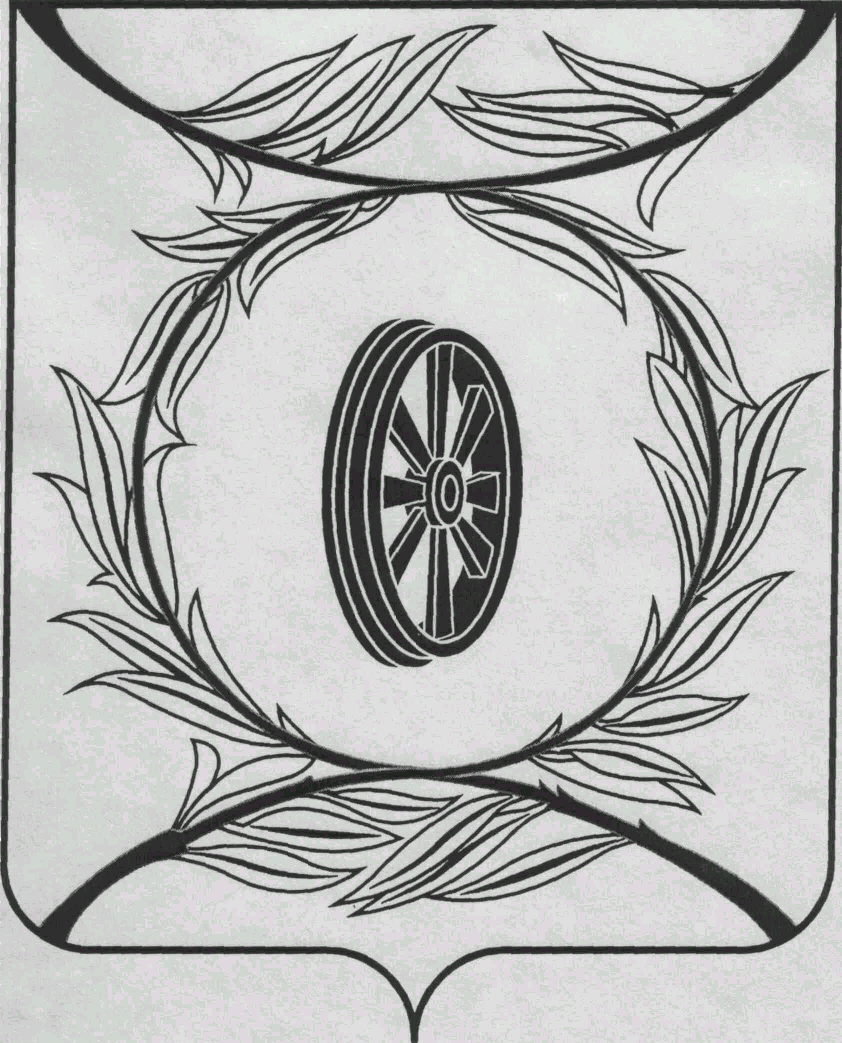 СОБРАНИЕ ДЕПУТАТОВКАРТАЛИНСКОГОМУНИЦИПАЛЬНОГО РАЙОНА457351, Челябинская областьгород Карталы, улица Ленина, 1телефон/факс : (835133)  2-20-57телефон : (835133) 2-28-90от ____ января 2014  года №___________________________________

______________________________

______________________________